Meeting of:		COMMON COUNCIL OF THE CITY OF STOUGHTONDate//Time:	Tuesday, January 14, 2020 @ 7:00 p.m. Location:		Council Chambers (2nd Floor of Public Safety Building)			321 South Fourth Street, Stoughton, WisconsinMembers:	Mayor Tim Swadley, Matt Bartlett, Sid Boersma, Phil Caravello, Ozzie Doom, Ben Heili, Regina Hirsch, Greg Jenson, Jean Ligocki, Tom Majewski, Lisa Reeves, Timothy Riley, and Brett Schumacher ATTENTION COUNCIL MEMBERS: TWO-THIRDS OF MEMBERS NEEDED FOR A QUORUM (EIGHT). The Council may only conduct business when a quorum is present. If you are unable to attend the meeting, please  notify the City Clerk’s office via telephone (608)873-6677 or via email hlicht@ci.stoughton.wi.us CALL TO ORDERRoll Call, Communications, and Presentations: TDS PresentationYahara River Park PresentationSons of Norway Proclamation Minutes and Reports: Landmarks (11/14/19); Parks & Rec (10/15/19); Planning (11/11/19); Tree Commission (11/14/19); Whitewater Park Steering Committee (10/15/19); Public Safety (11/21/19); Food Pantry (10/17/19); Landmarks (12/12/19); CACP (12/3/19) 
Public Comment Period: CONSENT AGENDAA.  December 10, 2019 Council Minutes B. 	R-1-2020- Authorizing and directing the proper City official (s) to issue Operator Licenses to various applicantsC.	R-2-2020- Confirming the Mayor’s appointment of Bob McGeever to the Commission on Aging OLD BUSINESSO-27-2019- Repealing and recreating Section 58-6 and 58-8 and creating Sections 58-12 and 58-13 of the City of Stoughton Municipal Code relating to Public Nuisances (Public Works approved 3-0)             					   					SECOND READINGNEW BUSINESSR-3-2020- Authorizing and directing the proper City Official(s) to approve a Temporary Class “B” Beer and “Class B” Wine Retailers License and Special Event License for Taste of Stoughton (Public Safety recommended approval 5-0 on December 18, 2019) R-4-2020- Authorizing and directing the proper City Official(s) to issue a Class “B” Fermented Malt Beverage license and a “Class B” Intoxicating Liquor License to Tailgaters of Stoughton, LLC, Chad Strutzel, agent, d/b/a Tailgaters of Stoughton located at 151 E. Main Street (Public Safety recommended approval 4-0 on December 18, 2019)R-5-2020- Resolution by the Common Council of the City of Stoughton Conditionally Approving the Preliminary Plat of the Meadows at Kettle Park West (Plan Commission recommended approval 5-0 on December 9, 2019)R-6-2020- Resolution by the Common Council of the City of Stoughton Conditionally Approving a Certified Survey Map Associated with Kettle Park West (Plan Commission recommended approval 5-0 on December 9, 2019) Discussion and possible action regarding recommendation from the Common Council to the Plan Commission to prepare an amendment to the TIF project plan for Kettle Park West Phase II the MeadowsR-7-2020- Approving a Conditional Use Permit request by Jeb McMahon for a Two-Flat Use at 616 Ridge Street (Plan Commission recommended approval 5-0 on December 9, 2019) R-8-2020- Authorizing and directing the proper City Official(s) to enter into an agreement with Speedway Sand & Gravel, Inc. for the Bioswale to Wet Detention Conversion Project (Finance Committee recommended 5-0 on December 10, 2019) Consideration and possible action regarding Stafford Rosenbaum conflict waiver regarding Town of Dunn EMS Contract R-9-2020-Authorizing and directing the proper City Official(s) to enter into contracts covering calendar years 2020, 2021 and 2022 for emergency medical services with the following Townships: Dunkirk, Pleasant Springs, Dunn, and Rutland.  (Finance Committee meets January 14, 2020) R-10-2020- Approving an Agreement with the Town of Rutland to make improvements to Oak Opening Drive and Deer Point Drive within the Town (Finance Committee meets January 14, 2020)
ADJOURNMENTUpon reasonable notice, efforts will be made to accommodate the needs of disabled individuals through appropriate aids and services. For information or to request such assistance, please call the City Hall at (608) 873-6677.By: Mayor Tim Swadley, Council President Tom Majewski 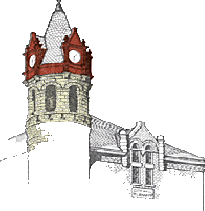 OFFICIAL NOTICE AND AGENDANotice is hereby given that Common Council of the City of Stoughton, Wisconsin, will hold a regular or special meeting as indicated on the date and at the time and location given below.